WNIOSEK O UDOSTĘPNIENIE KOPII/ORGINAŁU DOKUMENTACJI MEDYCZNEJ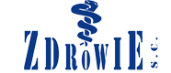 									Janów Lubelski ................................Imię Nazwisko ......................................................Adres zamieszkania ..............................................Nr. dowodu osobistego ..........................................PESEL ....................................................................						Niepubliczny Zakład Opieki Zdrowotnej "Zdrowie"s.c.						ul. Jana Pawła II nr.5       						23-300 Janów Lubelski  tel. (15) 8723-099Proszę o wydanie kopii dokumentacji medycznej, która dotyczy:Imię Nazwisko ......................................................Adres zamieszkania ..............................................PESEL ....................................................................Wyszczególnienie dokumentacji: (z poradni………………………….za okres ....................................................)  □ Historia zdrowia i choroby 			□ Karta indywidualnej opieki pielęgniarskiej/położnej  □ Inne (należy podać jakie) .......................................................................................................................................................................................................................................................................................................................................................................……………………………………………………………………………………………………………………………………...Uprzedzony o  odpowiedzialności na podstawie art.223 kodeksu karnego oświadczam, iż zostałem/am upoważniony przez wskazanego powyżej pacjenta/pacjentką do uzyskania dokumentacji medycznej dotyczącej jego osoby oraz uzyskiwania z niej opisów i kopii w przypadku zgonu. pisemne upoważnienie dołączam do wniosku.Termin odbioruTermin odbioru.............................................                             Data       ..............................................            Podpis osoby przyjmującej wniosekWyrażam zgodę na wydanie kopii/oryginału dokumentacjiWyrażam zgodę na wydanie kopii/oryginału dokumentacjiWyrażam zgodę na wydanie kopii/oryginału dokumentacjiWyrażam zgodę na wydanie kopii/oryginału dokumentacji........................................                          Data.....................................................................................................................                                                    Podpis  Kierownika lub osoby upoważnionej.....................................................................................................................                                                    Podpis  Kierownika lub osoby upoważnionej.....................................................................................................................                                                    Podpis  Kierownika lub osoby upoważnionej Przekazanie kopii dokumentacji.    Koszt.................................................. Przekazanie kopii dokumentacji.    Koszt.................................................. Przekazanie kopii dokumentacji.    Koszt.................................................. Przekazanie kopii dokumentacji.    Koszt...........................................................................................                             Data..............................................................................................................                                                  Podpis osoby wydającej kopię dokumentacji i pobierającej opłatę..............................................................................................................                                                  Podpis osoby wydającej kopię dokumentacji i pobierającej opłatę..............................................................................................................                                                  Podpis osoby wydającej kopię dokumentacji i pobierającej opłatęKwituję odbiór kopii/oryginału dokumentacjiKwituję odbiór kopii/oryginału dokumentacji.........................................                             Data..............................................................................................................                                                    Podpis pacjenta, osoby upoważnionej